Slavistično društvo Slovenije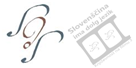 Prijavnica za mentorje/somentorje na tekmovanje Slovenščina ima dolg jezik, Književnost na filmu 8 in/ali izobraževanjePodpisani/a se prijavljam, da bom kot mentor/ica ali somentor/ica (označite ustrezno) sodeloval/a na tekmovanju v šolskem letu 2019/2020.Ime in priimek: ____________________________________________________________Datum in kraj rojstva: _______________________________________________________E-naslov: ________________________________________ telefon: __________________Ime in naslov šole: __________________________________________________________________________________________________________________________________________________________Ime pokrajinskega Slavističnega društva: _____________________________________________________________________________Prosimo, obkrožite:Članstvo v Slavističnem društvu: 	DA 	NEDA, udeležil/a se bom seminarja  za mentorje in somentorje, ki bo v soboto, 12. oktober 2019, v Ljubljani. NE, seminarja se ne bom udeležil/a.DA, udeležil/a se bom seminarja, NE bom pa sodeloval/a kot (so)mentor/ica.Kraj in datum:					Podpis: